Outdoor Classroom Project Plan: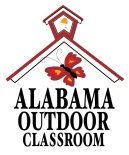 Materials List & Budget forSMALL INFORMATIONAL KIOSKA small Information Kiosk can be used in many ways including:Learning Station Signs – next to each of your learning stations as a way to communicate educational information and its purpose to those who use the outdoor classroom.  Classwork Display – where students can display their art work, photographs, poems or research on specific topics related to the learning stations throughout the year. Location Requirements:Place in close proximity to the entrance of the outdoor classroom or by a specific learning station.The legs needed to be set in the ground at a minimum depth of 12 inches for stability.Photo of a Completed Small Kiosk: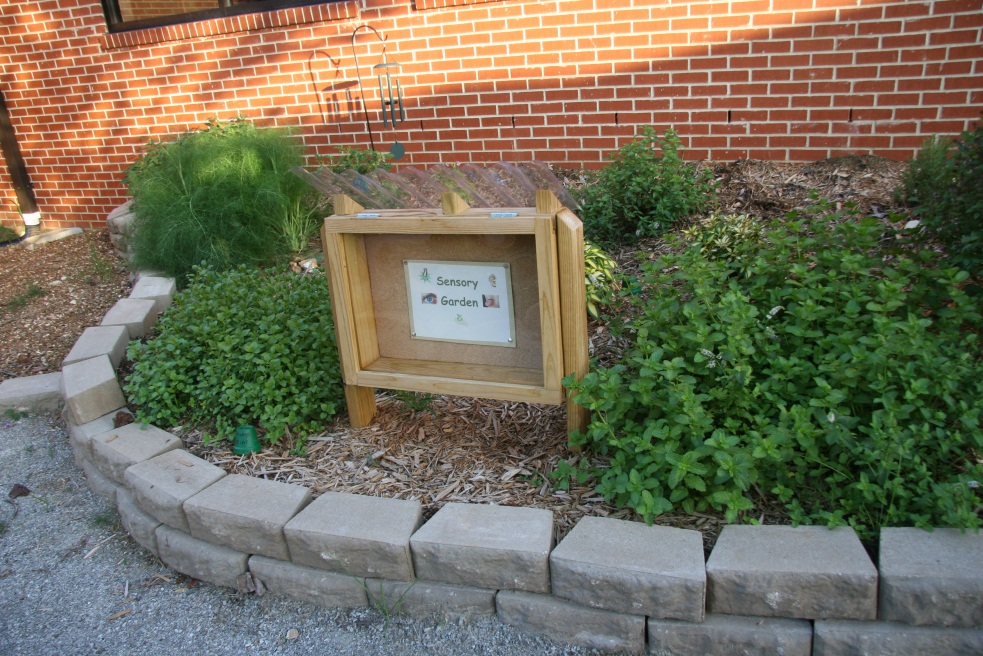 Estimated Cost:  $200 (without roof)Materials List and Estimated Cost (without roof) on page 2Materials for Roof (optional):Left over pieces of 2”x4” board that is at least 6” long(1) packet of (4) 1.5” L-brackets with screws(1) 32” x 10” x ½ inch thick of treated plywood3-4 roofing shingles(1) box of roofing nails               OC Project Plan: Small Information Kiosk Materials List & Budget
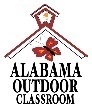 Materials & Supplies with Estimated Budget:Small Information KioskThis wooden information board has an 18” x 24” box with an acrylic glass window, so that teachers/students can post educational information related to the learning station.Small Information KioskThis wooden information board has an 18” x 24” box with an acrylic glass window, so that teachers/students can post educational information related to the learning station.Small Information KioskThis wooden information board has an 18” x 24” box with an acrylic glass window, so that teachers/students can post educational information related to the learning station.Small Information KioskThis wooden information board has an 18” x 24” box with an acrylic glass window, so that teachers/students can post educational information related to the learning station.EST COST:$175StationMaterials & SuppliesEstimated CostExample SourceFinal CostSm Kiosk(1) 0.08-in T x 18-in W x 24-in L Clear Sheet @~$17.48 ea$20Lowe’s #78778Sm Kiosk(1) 1/2-in x 4-ft x 8-ft Treated Plywood (cut to 24” x 18” x ½”) @~$24.80 ea$25Lowe’s #12192Sm Kiosk(1) 2-in x 4-in x 8-ft #2 Prime Wood Pressure Treated Lumber (cut into (2) 15” long boards and (2) 24” long boards) @~$5.38 ea$5Lowe’s Item #196087Sm Kiosk(1) 1-lb box #8 x 2-1/2-in Wood To Wood Deck Screws @~$9.98 ea$10Lowe’s Item #17365Sm Kiosk(1) bag of (6) #12 x 1-in Silver Zinc-Plated Flat Interior/Exterior Wood Screws 
@~$1.18 ea$5Lowe’s Item #51628Sm Kiosk(2) 5-Count 10Mm Zinc-plated Metric Flat Washer packs (need 6 total) @~$0.88 ea$5 totalLowe’s Item #138377Sm Kiosk(1) pack of (4) 12” x 12” cork boards @~$15.99 ea$15https://www.officedepot.com/a/products/698479/Office-Depot-Brand-Cork-Wall-Tiles/?utm_source=google&utm_medium=sag Sm Kiosk(1) box of 17-ft x 3/8-in Grey Vinyl/Foam Window Weatherstrip @~$2.28 ea$5Lowe’s Item #96073Sm Kiosk(2) 2 ½” broad loose pin door hinges with three holes per side (zinc plated for outdoors) @~$3.98 ea$10 totalLowe’s Item #308976Sm Kiosk(1) 3-1/2-in Zinc Fixed Staple Hasps @~$5.58 ea$5Lowe’s Item #482776Sm Kiosk(1) Quart of Exterior Stain & Sealant @~$19.98 ea$20Lowe’s Item #1028071Sm Kiosk(1) 3” Paint Brush @~$16.98 ea$15Lowe’s Item #42706Sm Kiosk(1) Paint Roller (base specifics on type of paint)$15Need to ask Paint StoreSm Kiosk(1) Wood Glue Off-White Interior/Exterior Wood Adhesive (optional) @~$4.98 ea$5Lowe’s Item #88042Sm Kiosk(1) 2-in Zinc Combination Padlock (optional) @~$16.88 ea$15Lowe’s Item #139603